Если Вы успешно прошли контрольные вопросы, Ваш материал ранее не был опубликован, а также не был представлен для рассмотрения и публикации в другом журнале, рекомендуем приступить к процедуре его подачи в журнал.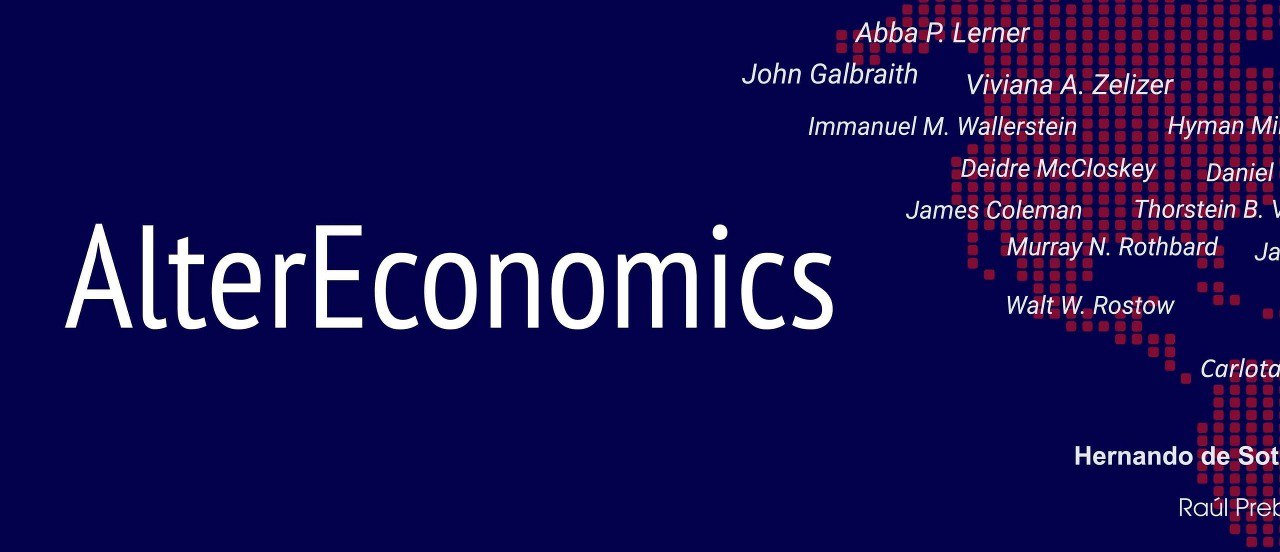 ЧЕК-ЛИСТ АВТОРАДаНет1.Является ли название статьи точным и информативным?2.Легко ли читаема и содержательна аннотация (200- 250 слов)?3.Представлена ли аргументация и всесторонний обзор темы статьи?4.Хорошо ли организована статья? Используются ли нумерованные подзаголовки для ее структурирования?5.Исчерпывающе ли объясняется методология исследования для повторения другими исследователями?6.Используется ли однозначно понятный стиль изложения?7.Можно ли понять рисунки и таблицы без отсылки к тексту? Способствуют ли они пониманию материала?8.Все иллюстрации, графики и таблицы редактируемы, расположены в тексте после ссылок на них?9.Можно ли легко интерпретировать полученные результаты без ошибочного толкования?10.Представлены ли различные взгляды и мнения в обсуждении?11.Содержит ли статья рекомендации по дальнейшим исследованиям?12.Совпадает ли библиографический список с цитируемыми источниками в тексте?13.Приведены ли полные интернет-адреса (URL) для ссылок там, где это возможно? 14.Для источников указывается DOI, если он имеется?15.Используется ли стиль для ссылок, принятый в журнале, с полной и точной информацией об авторах, названиях и т.д.?16.Просили ли вы коллег прочесть работу, дать свои комментарии и советы по ее улучшению?17.Включили ли вы в работу благодарности отдельным людям и организациям, которые внесли существенный финансовый и/или иной вклад в публикацию статьи?18.Текст набран с одинарным межстрочным интервалом; используется кегль шрифта в 14 пунктов; для выделения используется курсив, а не подчеркивание (за исключением URL-адресов)? 19.Содержание статьи соответствует научному фокусу журнала AlterEconomics, а также требованиям, описанным в Разделе Авторам на его сайте?20.Файл с материалом представлен в формате документа RTF?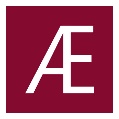 Подать статью на рассмотрение >>